.ATTIVITA’ DIDATTICA SVOLTA NELL’ A.S. 2021/22
Pisa li 03/06/22                                                                   La docente prof.ssa Anna Iannaccone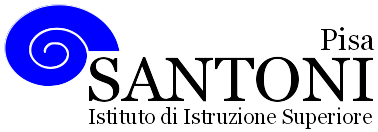 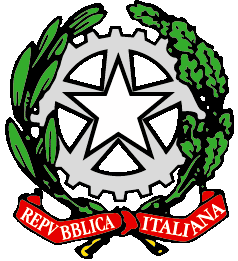 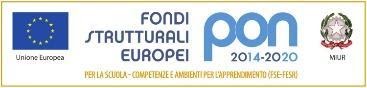 agraria agroalimentare agroindustria | chimica, materiali e biotecnologie | costruzioni, ambiente e territorio | sistema moda | servizi socio-sanitari | servizi per la sanità e l'assistenza sociale | corso operatore del benessere | agenzia formativa Regione Toscana  IS0059 – ISO9001agraria agroalimentare agroindustria | chimica, materiali e biotecnologie | costruzioni, ambiente e territorio | sistema moda | servizi socio-sanitari | servizi per la sanità e l'assistenza sociale | corso operatore del benessere | agenzia formativa Regione Toscana  IS0059 – ISO9001agraria agroalimentare agroindustria | chimica, materiali e biotecnologie | costruzioni, ambiente e territorio | sistema moda | servizi socio-sanitari | servizi per la sanità e l'assistenza sociale | corso operatore del benessere | agenzia formativa Regione Toscana  IS0059 – ISO9001www.e-santoni.edu.ite-mail: piis003007@istruzione.itPEC: piis003007@pec.istruzione.itNome e Nome e cognome del docente : prof.ssa Anna IannacconeNome e Nome e cognome del docente : prof.ssa Anna IannacconeNome e Nome e cognome del docente : prof.ssa Anna IannacconeDis  Disciplina   insegnata: Lingua IngleseDis  Disciplina   insegnata: Lingua IngleseDis  Disciplina   insegnata: Lingua IngleseLib Libro/i di testo in uso : A.Cowan, A.Phillips    Talent  vol.2  Cambridge                                       A. Cowan, A.Phillips    Talent   vol.3  Cambridge                                              Paola  Gherardelli “Hands -on Farming”  Zanichelli Lib Libro/i di testo in uso : A.Cowan, A.Phillips    Talent  vol.2  Cambridge                                       A. Cowan, A.Phillips    Talent   vol.3  Cambridge                                              Paola  Gherardelli “Hands -on Farming”  Zanichelli Lib Libro/i di testo in uso : A.Cowan, A.Phillips    Talent  vol.2  Cambridge                                       A. Cowan, A.Phillips    Talent   vol.3  Cambridge                                              Paola  Gherardelli “Hands -on Farming”  Zanichelli      Classe e Sezione4EIndirizzo di studioGestione dell’Ambiente e del Territorio    N. studenti                16UdA 1Talent  Vol.2 Unit 5, 6ConoscenzeGrammaticaPast simple vs past perfect simpleIndefinite pronounsFirst conditionalIf/when/unlessZero Conditional,  Aree lessicaliCrimes and criminalsThe environmentFunzioni communicativeRiportare un crimineParlare di eventi criminaliFare previsioniDescrivere un processoUdA 2Talent Vol. 2Unit 7, 8, 9ConoscenzeGrammarSecond conditionalAnd if I were youSecond Conditional V first conditionalThird ConditionalThe Passive: Present, past simple, present perfectAree lessicaliIllnesses, injuries and remediesPolitics and societyGadgets and creativityFunzioni communicativeDescribing hypothetical situationsAsking for  and Giving adviceApologising and expressing regretDescribing objectsAbilitàParlareinteragire in situazioni comunicative di tipo quotidiano, personale e professionale a livello formale e informale sulla base di un input Ascoltarecomprendere le informazioni principali in un discorso chiaro in lingua standard LeggereComprendere le informazioni di testi di tipo informativo, descrittivo e narrativo su argomenti di interesse quotidiano e personaleScrivereProdurre testi scritti(descrizioni, lettere o email personali) su argomenti  noti di tipo personale quotidiano CompetenzeUtilizzare adeguate strategie per reperire informazioni e comprendere in modo dettagliato testi orali e scritti su argomenti noti inerenti alla sfera  personale e socialePartecipare e intereagire in  conversazioni in cui si descrivono situazioni generali ed esperienze personaliUtilizzare in modo adeguato le strutture morfosintattiche, il repertorio lessicale e le espressioni di base acquisite Riflettere sull’aspetto fonologico, morfologico e lessicale della lingua straniera, sulle funzioni e registri linguistici al fine di evidenziare analogie e differenze con la lingua madreUtilizzare le conoscenze e abilità acquisite nella lingua straniera per potenziare  l’ autonomia nello studio.Cogliere l’aspetto sociale  e interculturale della lingua ingleseDal testo  Hands on FarmingUdA 3:   Unit 2-3   “Why Start a Farming Business” ? How to Manage a FarmGetting Started  in Farming Conoscenze: uso delle question words; would/wouldn’t; l’azienda agricola  struttura e funzione; tipi di agricoltura: industriale, urbana e domestica; analisi della realtà agricola locale  Abilità:  comprendere la dichiarazione ufficiale di intenti di alcune aziende; comprendere un’intervista sull’agricoltura urbana; riferire informazioni su un’azienda agricola; valutare un’azienda agricola in termini di produzione e profitto; comprendere testi relativi alla gestione di un’aziendaCompetenze: padroneggiare la lingua straniera per scopi comunicativi e utilizzare i linguaggi settoriali relativi ai percorsi di studio per interagire in diversi ambiti e contesti professionali; stabilire collegamenti con le tradizioni locali, nazionali e internazionali, sia in una prospettiva interculturale, sia ai fini della mobilità di studio e di lavoro; usare i sistemi informativi aziendali e gli strumenti di comunicazione integrata d’impresa  per realizzare attività comunicative; redigere relazioni tecnico-professionali; individuare e usare gli strumenti di comunicazione e team-working appropriati; acquisire le conoscenze linguistiche necessarie per lavorare nel settore agroalimentare; usare testi multimediali per approfondimenti. UdA 4   Health and Safety in Agriculture    Farming SafetyOsha’s Approach to Hazard IdentificationPersonal Protective Equipment (PPE)Case Study : Safety on the Job AbilitàComprendere la presentazione dei livelli di rischio e pericolo e gli adeguati comportamenti da adottareComprendere testi relativi alla sicurezza sul lavoro in ambito agricolo, su organizzazioni internazionali per la protezione dei lavoratori, sulle strutture per la protezione del terreno, delle piante e degli animaliConoscenzePresentare aspetti sulla sicurezza sul lavoro in ambito agricolo, organizzazioni internazionali per la protezione dei lavoratori, strutture di protezione per l’azienda agricolaSOGLIA MINIMA DI ACCETTABILITA’ IN  TERMINI DI CONOSCENZE, ABILITÀ E COMPETENZE  Conoscere  le strutture morfosintattiche della lingua necessarie per il livello B1+ del CEFR  Usare un lessico adeguato al contesto       Comprendere e produrre testi scritti e orali, anche relativi  all’indirizzo specifico, a livello B1+Saper tenere adeguate conversazioni sugli argomenti trattati  Ricercare in un testo, anche lungo, le informazioni chiave     Produrre i suoni tipici inglesi in maniera adeguataUdA 1Talent  Vol.2 Unit 5, 6ConoscenzeGrammaticaPast simple vs past perfect simpleIndefinite pronounsFirst conditionalIf/when/unlessZero Conditional,  Aree lessicaliCrimes and criminalsThe environmentFunzioni communicativeRiportare un crimineParlare di eventi criminaliFare previsioniDescrivere un processoUdA 2Talent Vol. 2Unit 7, 8, 9ConoscenzeGrammarSecond conditionalAnd if I were youSecond Conditional V first conditionalThird ConditionalThe Passive: Present, past simple, present perfectAree lessicaliIllnesses, injuries and remediesPolitics and societyGadgets and creativityFunzioni communicativeDescribing hypothetical situationsAsking for  and Giving adviceApologising and expressing regretDescribing objectsAbilitàParlareinteragire in situazioni comunicative di tipo quotidiano, personale e professionale a livello formale e informale sulla base di un input Ascoltarecomprendere le informazioni principali in un discorso chiaro in lingua standard LeggereComprendere le informazioni di testi di tipo informativo, descrittivo e narrativo su argomenti di interesse quotidiano e personaleScrivereProdurre testi scritti(descrizioni, lettere o email personali) su argomenti  noti di tipo personale quotidiano CompetenzeUtilizzare adeguate strategie per reperire informazioni e comprendere in modo dettagliato testi orali e scritti su argomenti noti inerenti alla sfera  personale e socialePartecipare e intereagire in  conversazioni in cui si descrivono situazioni generali ed esperienze personaliUtilizzare in modo adeguato le strutture morfosintattiche, il repertorio lessicale e le espressioni di base acquisite Riflettere sull’aspetto fonologico, morfologico e lessicale della lingua straniera, sulle funzioni e registri linguistici al fine di evidenziare analogie e differenze con la lingua madreUtilizzare le conoscenze e abilità acquisite nella lingua straniera per potenziare  l’ autonomia nello studio.Cogliere l’aspetto sociale  e interculturale della lingua ingleseDal testo  Hands on FarmingUdA 3:   Unit 2-3   “Why Start a Farming Business” ? How to Manage a FarmGetting Started  in Farming Conoscenze: uso delle question words; would/wouldn’t; l’azienda agricola  struttura e funzione; tipi di agricoltura: industriale, urbana e domestica; analisi della realtà agricola locale  Abilità:  comprendere la dichiarazione ufficiale di intenti di alcune aziende; comprendere un’intervista sull’agricoltura urbana; riferire informazioni su un’azienda agricola; valutare un’azienda agricola in termini di produzione e profitto; comprendere testi relativi alla gestione di un’aziendaCompetenze: padroneggiare la lingua straniera per scopi comunicativi e utilizzare i linguaggi settoriali relativi ai percorsi di studio per interagire in diversi ambiti e contesti professionali; stabilire collegamenti con le tradizioni locali, nazionali e internazionali, sia in una prospettiva interculturale, sia ai fini della mobilità di studio e di lavoro; usare i sistemi informativi aziendali e gli strumenti di comunicazione integrata d’impresa  per realizzare attività comunicative; redigere relazioni tecnico-professionali; individuare e usare gli strumenti di comunicazione e team-working appropriati; acquisire le conoscenze linguistiche necessarie per lavorare nel settore agroalimentare; usare testi multimediali per approfondimenti. UdA 4   Health and Safety in Agriculture    Farming SafetyOsha’s Approach to Hazard IdentificationPersonal Protective Equipment (PPE)Case Study : Safety on the Job AbilitàComprendere la presentazione dei livelli di rischio e pericolo e gli adeguati comportamenti da adottareComprendere testi relativi alla sicurezza sul lavoro in ambito agricolo, su organizzazioni internazionali per la protezione dei lavoratori, sulle strutture per la protezione del terreno, delle piante e degli animaliConoscenzePresentare aspetti sulla sicurezza sul lavoro in ambito agricolo, organizzazioni internazionali per la protezione dei lavoratori, strutture di protezione per l’azienda agricolaSOGLIA MINIMA DI ACCETTABILITA’ IN  TERMINI DI CONOSCENZE, ABILITÀ E COMPETENZE  Conoscere  le strutture morfosintattiche della lingua necessarie per il livello B1+ del CEFR  Usare un lessico adeguato al contesto       Comprendere e produrre testi scritti e orali, anche relativi  all’indirizzo specifico, a livello B1+Saper tenere adeguate conversazioni sugli argomenti trattati  Ricercare in un testo, anche lungo, le informazioni chiave     Produrre i suoni tipici inglesi in maniera adeguataUdA 1Talent  Vol.2 Unit 5, 6ConoscenzeGrammaticaPast simple vs past perfect simpleIndefinite pronounsFirst conditionalIf/when/unlessZero Conditional,  Aree lessicaliCrimes and criminalsThe environmentFunzioni communicativeRiportare un crimineParlare di eventi criminaliFare previsioniDescrivere un processoUdA 2Talent Vol. 2Unit 7, 8, 9ConoscenzeGrammarSecond conditionalAnd if I were youSecond Conditional V first conditionalThird ConditionalThe Passive: Present, past simple, present perfectAree lessicaliIllnesses, injuries and remediesPolitics and societyGadgets and creativityFunzioni communicativeDescribing hypothetical situationsAsking for  and Giving adviceApologising and expressing regretDescribing objectsAbilitàParlareinteragire in situazioni comunicative di tipo quotidiano, personale e professionale a livello formale e informale sulla base di un input Ascoltarecomprendere le informazioni principali in un discorso chiaro in lingua standard LeggereComprendere le informazioni di testi di tipo informativo, descrittivo e narrativo su argomenti di interesse quotidiano e personaleScrivereProdurre testi scritti(descrizioni, lettere o email personali) su argomenti  noti di tipo personale quotidiano CompetenzeUtilizzare adeguate strategie per reperire informazioni e comprendere in modo dettagliato testi orali e scritti su argomenti noti inerenti alla sfera  personale e socialePartecipare e intereagire in  conversazioni in cui si descrivono situazioni generali ed esperienze personaliUtilizzare in modo adeguato le strutture morfosintattiche, il repertorio lessicale e le espressioni di base acquisite Riflettere sull’aspetto fonologico, morfologico e lessicale della lingua straniera, sulle funzioni e registri linguistici al fine di evidenziare analogie e differenze con la lingua madreUtilizzare le conoscenze e abilità acquisite nella lingua straniera per potenziare  l’ autonomia nello studio.Cogliere l’aspetto sociale  e interculturale della lingua ingleseDal testo  Hands on FarmingUdA 3:   Unit 2-3   “Why Start a Farming Business” ? How to Manage a FarmGetting Started  in Farming Conoscenze: uso delle question words; would/wouldn’t; l’azienda agricola  struttura e funzione; tipi di agricoltura: industriale, urbana e domestica; analisi della realtà agricola locale  Abilità:  comprendere la dichiarazione ufficiale di intenti di alcune aziende; comprendere un’intervista sull’agricoltura urbana; riferire informazioni su un’azienda agricola; valutare un’azienda agricola in termini di produzione e profitto; comprendere testi relativi alla gestione di un’aziendaCompetenze: padroneggiare la lingua straniera per scopi comunicativi e utilizzare i linguaggi settoriali relativi ai percorsi di studio per interagire in diversi ambiti e contesti professionali; stabilire collegamenti con le tradizioni locali, nazionali e internazionali, sia in una prospettiva interculturale, sia ai fini della mobilità di studio e di lavoro; usare i sistemi informativi aziendali e gli strumenti di comunicazione integrata d’impresa  per realizzare attività comunicative; redigere relazioni tecnico-professionali; individuare e usare gli strumenti di comunicazione e team-working appropriati; acquisire le conoscenze linguistiche necessarie per lavorare nel settore agroalimentare; usare testi multimediali per approfondimenti. UdA 4   Health and Safety in Agriculture    Farming SafetyOsha’s Approach to Hazard IdentificationPersonal Protective Equipment (PPE)Case Study : Safety on the Job AbilitàComprendere la presentazione dei livelli di rischio e pericolo e gli adeguati comportamenti da adottareComprendere testi relativi alla sicurezza sul lavoro in ambito agricolo, su organizzazioni internazionali per la protezione dei lavoratori, sulle strutture per la protezione del terreno, delle piante e degli animaliConoscenzePresentare aspetti sulla sicurezza sul lavoro in ambito agricolo, organizzazioni internazionali per la protezione dei lavoratori, strutture di protezione per l’azienda agricolaSOGLIA MINIMA DI ACCETTABILITA’ IN  TERMINI DI CONOSCENZE, ABILITÀ E COMPETENZE  Conoscere  le strutture morfosintattiche della lingua necessarie per il livello B1+ del CEFR  Usare un lessico adeguato al contesto       Comprendere e produrre testi scritti e orali, anche relativi  all’indirizzo specifico, a livello B1+Saper tenere adeguate conversazioni sugli argomenti trattati  Ricercare in un testo, anche lungo, le informazioni chiave     Produrre i suoni tipici inglesi in maniera adeguata